                            			 GYMNÁZIUM JIŘÍHO ORTENA 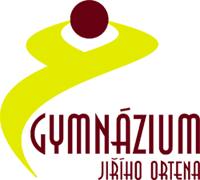   Jaselská 932, Kutná Hora, 284 80
		Přihláška k volitelnému bloku a volitelným předmětům pro šk. rok 2024-2025Přihláška k volitelnému bloku a volitelným předmětům pro šk. rok 2024-2025Jméno a příjmeníTřída(ve šk. r. 2023-24)Název volitelného blokuNázev volitelného blokuVolitelné předmětyVolitelné předměty1.2.3.1. náhradní2. náhradní3. náhradní